от «_22_» _07_ 2021 г.			                                                     № ____871___О внесении изменений в муниципальную Программу МО «Город Мирный» «Развитие культуры» на 2018-2023 годы, утвержденную Постановлением городской Администрации от 29.12.2017 № 2068 В связи с изменением типа муниципального учреждения МАУ «Управление спорта, культуры и молодёжной политики» МО «Город Мирный», городская Администрация постановляет:1. Внести в муниципальную Программу «Развитие культуры» на 2018-2023 годы, утвержденную Постановлением городской Администрации от 29.12.2017 № 2068 следующие изменения:1.1. В Паспорте и разделах Программы слова «Муниципальное казённое учреждение «Управление спорта, культуры и молодёжной политики» МО «Город Мирный» заменить словами «Муниципальное автономное учреждение «Управление спорта, культуры и молодёжной политики» МО «Город Мирный», аббревиатуру МКУ «УСК и МП» заменить аббревиатурой МАУ «УСК и МП».1.2. Муниципальную Программу «Развитие культуры» на 2018-2023 годы, изложить в новой редакции согласно приложению к настоящему Постановлению.2. Опубликовать настоящее Постановление в порядке, предусмотренном Уставом МО «Город Мирный». 3.   Контроль исполнения настоящего Постановления оставляю за собой.Глава города                                                                                                  К. Н. АнтоновАДМИНИСТРАЦИЯМУНИЦИПАЛЬНОГО ОБРАЗОВАНИЯ«Город Мирный»МИРНИНСКОГО РАЙОНАПОСТАНОВЛЕНИЕ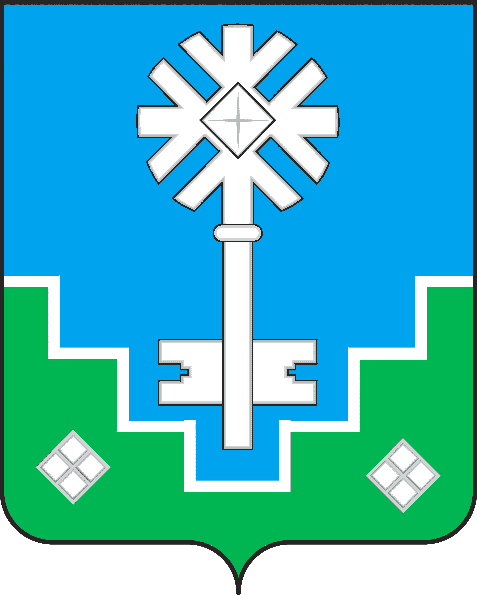 МИИРИНЭЙ ОРОЙУОНУН«Мииринэй куорат»МУНИЦИПАЛЬНАЙ ТЭРИЛЛИИ ДЬАhАЛТАТАУУРААХ